Ҡ А Р А Р                                                                                    ПОСТАНОВЛЕНИЕот 20 декабря  2023 г.                                                                   № 48                Об утверждении порядка принятия решений  об условиях  приватизации  муниципального имущества  сельского поселения  Кузяновский сельсовет  муниципального  района  Ишимбайский район Республики Башкортостан В соответствии с Конституцией Российской Федерации, Гражданским кодексом Российской Федерации, федеральными законами от 06.10.2003 № 131-ФЗ «Об общих принципах организации местного самоуправления в Российской Федерации», от 21.12.2001 № 178-ФЗ «О приватизации государственного и муниципального имущества», от 22.07.2008 № 159-ФЗ «Об особенностях отчуждения недвижимого имущества, находящегося в государственной или в муниципальной собственности и арендуемого субъектами малого и среднего предпринимательства, и о внесении изменений в отдельные законодательные акты Российской Федерации», постановлением Правительства Российской Федерации от 26.12.2005 № 806 «Об утверждении Правил разработки прогнозных планов (программ) приватизации государственного и муниципального имущества и внесении изменений в Правила подготовки и принятия решений об условиях приватизации федерального имущества»,ПОСТАНОВЛЯЕТ:1. Утвердить прилагаемый Порядок принятия решений об условиях приватизации муниципального имущества сельского поселения  Кузяновский сельсовет МР Ишимбайский район Республики Башкортостан.2. Опубликовать настоящее постановление на информационном стенде администрации сельского поселения  Кузяновский сельсовет МР Ишимбайский район Республики Башкортостан по адресу: 453234,РБ,Ишимбайский район, с. Кузяново, ул.Советская,д. 46 а также на официальном сайте муниципального района Ишимбайский район Республики Башкортостан https://   kuzanovo.ru3. Контроль за выполнением настоящего постановления оставляю за собой        Глава   администрации                                              Хайретдинов Ф.Х.Башкортостан Республикаhы Ишембай районы муниципаль районы Көҙән  ауыл советы ауыл биләмәhе хакимиәте 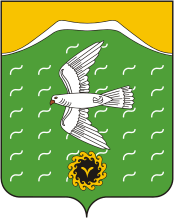       Администрация сельского поселения       Кузяновский сельсовет       муниципального района       Ишимбайский район       Республики БашкортостанСовет  урамы, 46,Көҙән  ауылы, Ишембай районы, Башкортостан Республикаһы453234Тел.; 8(34794) 73-243, факс 73-200.Е-mail: kuzansp@rambler.ru      ул. Советская, 46,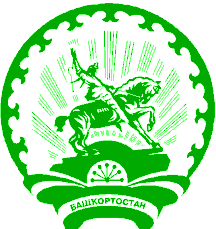       с.Кузяново, Ишимбайский район,       Республика Башкортостан      453234      Тел.; 8(34794) 73-243, факс 73-200.      Е-mail: kuzansp@rambler.ru